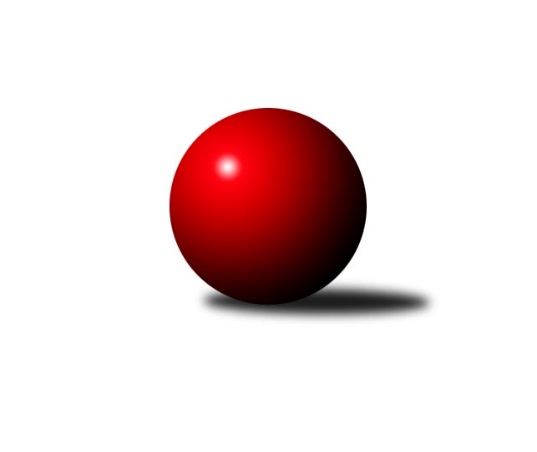 Č.1Ročník 2023/2024	17.9.2023Nejlepšího výkonu v tomto kole: 1239 dosáhlo družstvo: TJ Blatná BJihočeský KP MLÁDEŽE 2023/2024Výsledky 1. kolaSouhrnný přehled výsledků:TJ Lokomotiva České Velenice B	- TJ Sokol Nové Hrady A	2:0	1083:1026		17.9.TJ Blatná B	- Vltavan Loučovice A	2:0	1239:1181		17.9.Tabulka družstev:	1.	TJ Blatná B	1	1	0	0	2 : 0 	 	 1239	2	2.	TJ Lokomotiva České Velenice B	1	1	0	0	2 : 0 	 	 1083	2	3.	Vltavan Loučovice A	1	0	0	1	0 : 2 	 	 1181	0	4.	TJ Sokol Nové Hrady A	1	0	0	1	0 : 2 	 	 1026	0Podrobné výsledky kola:	 TJ Lokomotiva České Velenice B	1083	2:0	1026	TJ Sokol Nové Hrady A	František Bednář	 	 152 	 182 		334 	  	 344 	 	166 	 178		Eliška Brychtová	Richard Brand	 	 181 	 183 		364 	  	 324 	 	151 	 173		Natálie Hamerníková	Vendula Čadová	 	 197 	 182 		379 	  	 289 	 	146 	 143		Matěj Kříha	Marek Mihala	 	 159 	 181 		340 	  	 358 	 	186 	 172		Matěj Bedrirozhodčí: Miloš NavrkalNejlepší výkon utkání: 379 - Vendula Čadová	 TJ Blatná B	1239	2:0	1181	Vltavan Loučovice A	Adriana Fürstová	 	 201 	 189 		390 	  	 217 	 	101 	 116		Matěj Gondek	Marek Sitter	 	 179 	 179 		358 	  	 423 	 	219 	 204		Jaroslav Štich	Karolína Baťková	 	 211 	 231 		442 	  	 410 	 	218 	 192		Daniela Suchánková	Matěj Kupar	 	 196 	 211 		407 	  	 348 	 	181 	 167		Sára Sovovározhodčí: Jiří MinaříkNejlepší výkon utkání: 442 - Karolína BaťkováPořadí jednotlivců:	jméno hráče	družstvo	celkem	plné	dorážka	chyby	poměr kuž.	Maximum	1.	Karolína Baťková 	TJ Blatná B	442.00	308.0	134.0	12.0	1/1	(442)	2.	Jaroslav Štich 	Vltavan Loučovice A	423.00	298.0	125.0	11.0	1/1	(423)	3.	Daniela Suchánková 	Vltavan Loučovice A	410.00	286.0	124.0	13.0	1/1	(410)	4.	Matěj Kupar 	TJ Blatná B	407.00	293.0	114.0	14.0	1/1	(407)	5.	Adriana Fürstová 	TJ Blatná B	390.00	286.0	104.0	17.0	1/1	(390)	6.	Vendula Čadová 	TJ Lokomotiva České Velenice B	379.00	273.0	106.0	12.0	1/1	(379)	7.	Richard Brand 	TJ Lokomotiva České Velenice B	364.00	241.0	123.0	13.0	1/1	(364)	8.	Matěj Bedri 	TJ Sokol Nové Hrady A	358.00	271.0	87.0	16.0	1/1	(358)	9.	Marek Sitter 	TJ Blatná B	358.00	277.0	81.0	22.0	1/1	(358)	10.	Sára Sovová 	Vltavan Loučovice A	348.00	261.0	87.0	18.0	1/1	(348)	11.	Eliška Brychtová 	TJ Sokol Nové Hrady A	344.00	253.0	91.0	15.0	1/1	(344)	12.	Marek Mihala 	TJ Lokomotiva České Velenice B	340.00	253.0	87.0	21.0	1/1	(340)	13.	František Bednář 	TJ Lokomotiva České Velenice B	334.00	240.0	94.0	17.0	1/1	(334)	14.	Natálie Hamerníková 	TJ Sokol Nové Hrady A	324.00	243.0	81.0	18.0	1/1	(324)	15.	Matěj Kříha 	TJ Sokol Nové Hrady A	289.00	232.0	57.0	28.0	1/1	(289)	16.	Matěj Gondek 	Vltavan Loučovice A	217.00	170.0	47.0	42.0	1/1	(217)Sportovně technické informace:Starty náhradníků:registrační číslo	jméno a příjmení 	datum startu 	družstvo	číslo startu
Hráči dopsaní na soupisku:registrační číslo	jméno a příjmení 	datum startu 	družstvo	26584	Marko Mihala	17.09.2023	TJ Lokomotiva České Velenice B	Program dalšího kola:2. kolo24.9.2023	ne	12:30	TJ Lokomotiva České Velenice B - TJ Blatná B	Nejlepší šestka kola - absolutněNejlepší šestka kola - absolutněNejlepší šestka kola - absolutněNejlepší šestka kola - absolutněNejlepší šestka kola - dle průměru kuželenNejlepší šestka kola - dle průměru kuželenNejlepší šestka kola - dle průměru kuželenNejlepší šestka kola - dle průměru kuželenNejlepší šestka kola - dle průměru kuželenPočetJménoNázev týmuVýkonPočetJménoNázev týmuPrůměr (%)Výkon1xKarolína BaťkováBlatná B4421xKarolína BaťkováBlatná B112.964421xJaroslav ŠtichLoučovice A4231xJaroslav ŠtichLoučovice A108.14231xDaniela SuchánkováLoučovice A4101xDaniela SuchánkováLoučovice A104.784101xMatěj KuparBlatná B4071xMatěj KuparBlatná B104.014071xAdriana FürstováBlatná B3901xVendula ČadováČ. Velenice B101.113791xVendula ČadováČ. Velenice B3791xAdriana FürstováBlatná B99.67390